ANEXO 1(Página 01/02-Frente)ANEXO I(Página 02/02-Verso)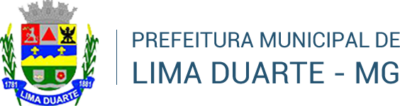 TERMO DE CIÊNCIAAo preencher esta guia o declarante se dá por ciente de que este é um documentos fiscal e que as omissões ou incorreções referentes a quaisquer elementos constantes deste, que possam influir no cálculo do imposto (sobretudo as características do bem, o tipo de transação e a existência de tornas não declaradas), consistem em infrações à legislação tributária municípal, passiveis de penalidades cabíveis na forma da lei.TERMO DE CIÊNCIAAo preencher esta guia o declarante se dá por ciente de que este é um documentos fiscal e que as omissões ou incorreções referentes a quaisquer elementos constantes deste, que possam influir no cálculo do imposto (sobretudo as características do bem, o tipo de transação e a existência de tornas não declaradas), consistem em infrações à legislação tributária municípal, passiveis de penalidades cabíveis na forma da lei.TERMO DE CIÊNCIAAo preencher esta guia o declarante se dá por ciente de que este é um documentos fiscal e que as omissões ou incorreções referentes a quaisquer elementos constantes deste, que possam influir no cálculo do imposto (sobretudo as características do bem, o tipo de transação e a existência de tornas não declaradas), consistem em infrações à legislação tributária municípal, passiveis de penalidades cabíveis na forma da lei.TERMO DE CIÊNCIAAo preencher esta guia o declarante se dá por ciente de que este é um documentos fiscal e que as omissões ou incorreções referentes a quaisquer elementos constantes deste, que possam influir no cálculo do imposto (sobretudo as características do bem, o tipo de transação e a existência de tornas não declaradas), consistem em infrações à legislação tributária municípal, passiveis de penalidades cabíveis na forma da lei.TERMO DE CIÊNCIAAo preencher esta guia o declarante se dá por ciente de que este é um documentos fiscal e que as omissões ou incorreções referentes a quaisquer elementos constantes deste, que possam influir no cálculo do imposto (sobretudo as características do bem, o tipo de transação e a existência de tornas não declaradas), consistem em infrações à legislação tributária municípal, passiveis de penalidades cabíveis na forma da lei.DADOS DO ADQUIRENTEDADOS DO ADQUIRENTEDADOS DO ADQUIRENTEDADOS DO ADQUIRENTEDADOS DO ADQUIRENTETipo de documentoTipo de documentoCPF/CNPJ nº:CPF/CNPJ nº:CPF/CNPJ nº:Nome:Nome:Nome:Nome:Nome:04. Endereço05. Número06. Complemento07. Bairro08. Cidade09. UF10. CEP11. Telefone (s)11. Telefone (s)12. E-mail:12. E-mail:DADOS DO TRANSMITENTEDADOS DO TRANSMITENTEDADOS DO TRANSMITENTEDADOS DO TRANSMITENTEDADOS DO TRANSMITENTE13. Tipo de documento13. Tipo de documento14. CPF / CNPJ14. CPF / CNPJ14. CPF / CNPJ15. Nome:15. Nome:15. Nome:15. Nome:15. Nome:16. Endereço:17. Número:18. Complemento:19. Bairro:20. Cidade:21. UF:22. CEP:23. Telefone (s)23. Telefone (s)24. E-mail:24. E-mail:	DADOS DO IMÓVEL	DADOS DO IMÓVEL25. Natureza da Transmissão:26. Inscrição Cadastral:27. Tipo do Imóvel:28. Uso do Imóvel:29. Área do Terreno:30. Área Construída:31. Alvará de Construção nº:32. Habite-se nº:33. Detalhamento do imóvel e da transmissão:33.1 Informações gerais – Existem outras estruturas naturais ou institutos jurídicos relativas ao imóvel, como lagos, açudes, rios, cachoeiras, servidões (seja o imóvel serviente ou dominante), área do plantio de florestas ou cultivos de valor (m2 ou ha.), restrições ambientais ou construtivas, ou outra que se deva declarar e que tenham influência sobre o valor de mercado do imóvel?33. Detalhamento do imóvel e da transmissão:33.1 Informações gerais – Existem outras estruturas naturais ou institutos jurídicos relativas ao imóvel, como lagos, açudes, rios, cachoeiras, servidões (seja o imóvel serviente ou dominante), área do plantio de florestas ou cultivos de valor (m2 ou ha.), restrições ambientais ou construtivas, ou outra que se deva declarar e que tenham influência sobre o valor de mercado do imóvel?34. Assinatura do Adquirente:35. Assinatura do Transmitente:36. Assinatura do (a) Oficial (a) do Cartório (caso os dados do imóvel sejam informados pelo Cartório)36. Assinatura do (a) Oficial (a) do Cartório (caso os dados do imóvel sejam informados pelo Cartório)OS CAMPOS A SEGUIR SÃO DE PREENCHIMENTO EXCLUSIVO DA PREFEITURA MUNICIPAL DE LIMA DUARTEOS CAMPOS A SEGUIR SÃO DE PREENCHIMENTO EXCLUSIVO DA PREFEITURA MUNICIPAL DE LIMA DUARTEOS CAMPOS A SEGUIR SÃO DE PREENCHIMENTO EXCLUSIVO DA PREFEITURA MUNICIPAL DE LIMA DUARTECOMISSÃO PERMANENTE DE ESTIMATIVA FISCAL - CPEFCOMISSÃO PERMANENTE DE ESTIMATIVA FISCAL - CPEFCOMISSÃO PERMANENTE DE ESTIMATIVA FISCAL - CPEF37. Inscrição Cadastral nº:37. Inscrição Cadastral nº:38. Abrangência Regional: 39. Observações: (Citar, se preciso for, informações como valor do terreno, da edificação, valor venal e a tributar e outras informações pertinentes ao processo de transmissão julgados necessários pelo agente municipal responsável pela conferência e validação da presente guia de informação.) 39. Observações: (Citar, se preciso for, informações como valor do terreno, da edificação, valor venal e a tributar e outras informações pertinentes ao processo de transmissão julgados necessários pelo agente municipal responsável pela conferência e validação da presente guia de informação.) 39. Observações: (Citar, se preciso for, informações como valor do terreno, da edificação, valor venal e a tributar e outras informações pertinentes ao processo de transmissão julgados necessários pelo agente municipal responsável pela conferência e validação da presente guia de informação.)Local e data:Lima Duarte, ___ de _____________ de ______41. Carimbo e assinatura do responsável:41. Carimbo e assinatura do responsável:FISCALIZAÇÃO TRIBUTÁRIAFISCALIZAÇÃO TRIBUTÁRIAFISCALIZAÇÃO TRIBUTÁRIA42. Valor do Imóvel (após avaliação): R$ 42. Valor do Imóvel (após avaliação): R$ 43.Valor à tributar (após avaliação): R$44.Observações: (Citar, o procedimento utilizado para apuração dos valores, detalhando as ações fiscalizatórias, além de outras informações pertinentes ao devido processo legal.)44.Observações: (Citar, o procedimento utilizado para apuração dos valores, detalhando as ações fiscalizatórias, além de outras informações pertinentes ao devido processo legal.)44.Observações: (Citar, o procedimento utilizado para apuração dos valores, detalhando as ações fiscalizatórias, além de outras informações pertinentes ao devido processo legal.)45. Local e data:Lima Duarte, ______ de _______________ de _______46. Carimbo e assinatura do responsável:46. Carimbo e assinatura do responsável:CERTIDÃO DE SITUAÇÃO TRIBUTÁRIA DO IMÓVELCERTIDÃO DE SITUAÇÃO TRIBUTÁRIA DO IMÓVEL47. De acordo com o parágrafo único do art. 67 do Código Tributário Municipal, não serão efetuadas transmissões imobiliárias quando existentes débitos a qualquer título relativos ao imóvel objeto da transação, em sendo assim, após as verificações de praxe, constatou-se:Inexistência de créditos fazendários em relação ao imóvel objeto da transação, pelo que se expede a competente certidão negativa de débito.Existência de créditos fazendários lançados em relação ao imóvel objeto da transação, obstando-se a certidão negativa de débito.	47. De acordo com o parágrafo único do art. 67 do Código Tributário Municipal, não serão efetuadas transmissões imobiliárias quando existentes débitos a qualquer título relativos ao imóvel objeto da transação, em sendo assim, após as verificações de praxe, constatou-se:Inexistência de créditos fazendários em relação ao imóvel objeto da transação, pelo que se expede a competente certidão negativa de débito.Existência de créditos fazendários lançados em relação ao imóvel objeto da transação, obstando-se a certidão negativa de débito.	48.Dados do Recolhimento do ITBI:Recolhida ao Banco ______________________ Agência Nº _____________________________Valor R$: ______________________________Guia Nº ________________________________49. Local e data:Lima Duarte, ______ de _______________ de _______48.Dados do Recolhimento do ITBI:Recolhida ao Banco ______________________ Agência Nº _____________________________Valor R$: ______________________________Guia Nº ________________________________50. Carimbo e assinatura do responsável: